पूर्णत: अंशकालीन/ संविदा शिक्षककेन्द्रीय विद्यालय रिकांग पिओ में पूर्णत: अंशकालीन/ संविदा आधार पर वर्ष 2024-25 के लिए नियुक्ति हेतु शिक्षकों का पैनल बनाया जाना है, साक्षात्कार में उपस्थित होने के लिए इच्छुक उम्मीदवार योग्यता व नियमो हेतुwww.kvsangathan.nic.in के अनुरूप आवेदन पत्र विद्यालय की वेबसाइट https://recongpeo.kvs.ac.in/से प्राप्त करें, तथा 28.02.2024 को प्रात 9:00 बजे से संबन्धित विषयों के भरे हुए फॉर्म पंजीकरण करवाएं | 10:30 बजे के बाद फार्म जमा (पंजीकरण) नहीं होगा।नोट: पी. जी. टी (हिंदी, अंग्रेजी,गणित, भौतिक विज्ञान,रसायनविज्ञान,जीवविज्ञान,वाणिज्य,अर्थशास्त्र,भूगोल,इतिहास, कंप्यूटर विज्ञान) और टी. जी. टी (हिंदी,अंग्रेजी ,गणित, संस्कृत,सामाजिक विज्ञान एवम् विज्ञान) , प्राथमिक शिक्षक, काउंसलर, स्पोर्ट्स कोच, योग शिक्षक और कंप्यूटर अनुदेशक के फॉर्म कार्यालय में जमा होंगे तथा इनका साक्षात्कार 28.02.2024 को होगा।NOTE: CTET Qualified candidates will be given preference. The service rules to teachers engaged on contractual basis are as under: -The teacher should possess the required educational qualifications prescribed for direct recruitment to the post.Minimum and maximum age limit shall be 18 and 65 years respectively.She/he would be engaged till such time the regular teacher joins or the end of the academic session, whichever is earlier.Duties of the Teacher engaged on contractual basis:Regular classroom activity/copy checking.Invigilation duty/Evaluation work.Helping students and colleagues in preparation and organization of different curricular/Co-curricular activities in the Vidyalaya.Any other works assigned by the Principal time to time. sअपडेट                                                                                                                                                                                                        दूरभाष/Tel No. 01786- 223473फैक्स/Fax:- 01786-223902 केन्द्रीय विद्यालय / Kendriya Vidyalayaरिकांग पिओ / RECKONGPEO-172107जिला – किन्नौर / Distt. - KinnaurWeb Site: https://recongpeo.kvs.ac.in E-Mail:principalkvreckongpeo@gmail.com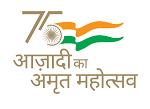 क्र. पद का नाम विषयअनिवार्य योग्यतामानदेय प्रतिमाह1.पी. जी .टीP. G. Tहिंदी, अंग्रेजी, गणित, भौतिक विज्ञान,  रसायन विज्ञान, जीवविज्ञान, वाणिज्य, अर्थशास्त्र, भूगोल, इतिहास
Hindi. English, Mathematics, Physics, Chemistry, Biology, Economics, Geography, HistoryEssential Qualification1. Two years‟ Integrated Post Graduate M.Sc. Course of Regional College of Education ofNCERT in the concerned subject;OrMaster Degree from a recognized University with at least 50%marks in aggregate in thefollowing subjects:a) PGT (English)- Englishb) PGT (Hindi) – Hindi or Sanskrit with Hindi as one of the subjects at Graduate level.c) PGT (Maths) Mathematics/ Applied Mathematicsd) PGT (Physics)–Physics / Electronics/Applied Physics/Nuclear Physics.e) PGT (Chemistry) Chemistry/ Bio. Chem.f) PGT (Biology) - Botany/ Zoology/ Life Sciences/BioSciences/ Genetics/ Micro Biology/Bio Technology/Molecular Bio/Plant Physiology provided they have studied Botany and Zoology atGraduation level.g) PGT (History) – Historyh) PGT Geography-Geographyi) PGT (Commerce) – Master’s Degree in Commerce.However, holder of Degrees of M.Com in Applied/Business Economics shall not beEligible.j) PGT (Economics) – Economics/ Applied Economics/Business Economics.2. B.Ed. or equivalent degree from recognized university3. Proficiency in teaching in Hindi and English media.Desirable: Knowledge of computer applications.₹32500/-2.पी. जी. टीP. G. Tकंप्यूटर विज्ञान
Computer ScienceEssential:At-least 50 % marks in aggregate in any of the following;1. B.E or B. Tech. (Computer Science/IT) from a recognized University or equivalent Degree or Diploma from an institution/university recognized by the Govt. of India.ORB.E or B. Tech. (any stream) and Post Graduate Diploma in Computers from recognized University.ORM.Sc. (Computer Science)/ MCA or Equivalent from aRecognized University.ORB.Sc (Computer Science) / BCA or Equivalent and Post Graduate degree in subject from a recognized University.ORPost Graduate Diploma in Computer and Post Graduate degree in any subject from recognized University.OR‘B’ Level from DOEACC and Post Graduate degree in any subject.OR‘C’ Level from ‘DOEACC’ Ministry of Information andCommunication Technology and Graduation.2. Proficiency in teaching in Hindi and English.₹32500/-3. टी. जी. टीT. G. Tहिंदी, अंग्रेजी ,गणित, संस्कृत, सामाजिक विज्ञान एवं विज्ञानHindi, English. Social Science and ScienceEssential1) Four years’ Integrated degree course of Regional College of Education of NCERTin the concerned subject with at least 50% marks in aggregate;ORBachelor’s Degree with at least 50% marks in the concerned subjects/ combination ofSubjects and in aggregate. The electives subjects and Languages in the combinationof subjects as under:a) For TGT (‘Sanskrit): Sanskrit as a subject in all the three years.b) For TGT (Hindi): Hindi as a subject in all the three years.c) For TGT (English): English as a subject in all the three years.d) For TGT (S.St) Any two of the following:History, Geography, Economics and Pol. Science of which one must be eitherHistory or Geography.e) For TGT (Mathematics) - Bachelor Degree in Mathematics with any two of the followingSubjects: Physics, Chemistry, Electronics, Computer Science, Statistics.f) For TGT (Science)- Botany, Zoology and Chemistry.2) Pass in the Central Teacher Eligibility Test (CTET), conducted by CBSE inaccordance with the Guidelines framed by the NCTE for the purpose.3) Proficiency in teaching Hindi and English medium.4) B.Ed. or equivalent degree from recognized universityDesirable:Knowledge of Computer Applications.₹31250/-4.प्राथमिक शिक्षक
PRTEssential:Senior Secondary (or its equivalent) with at least 50% marks and 2-year Diploma in Elementary Education (by whatever name known) Proficiency to teach through Hindi and English Media.Qualified in the Central Teacher Eligibility Test.Proficiency to teach through Hindi and English Media 
Desirable: Knowledge of Computer Applications.₹26250/-5.काउंसलरCounsellorEssential:a) बी.ए/बी.एस.सी(मनोविज्ञान) डिग्री के साथ b) काउंसलिंग में डिप्लोमा का प्रमाणपत्र (छात्रों के शैक्षिक काउंसलिंग का एक वर्ष का अनुभव वांछनीय)  ₹25000/-6.स्पोर्ट्स कोचSports CoachDiploma/DegreeB.PEd/M.PEd, NIS/SAI Coach certificate₹26250/-7.योग शिक्षकYoga Teacher i) Graduation in any subject or equivalent from a recognized university. ii) One year diploma/training in yoga from a recognized institution. ₹26250/-8.कंप्यूटर अनुदेशकComputer InstructorB. E, B.Tech (Computer Science)/B.C.A /M.Sc.(Computer Science),  M.Sc.(Electronics with Computer Science component)/M.Sc. (IT)/ B.Sc.(Compute Science).
ORBachelor’s/Master degree in any science subject/Mathematics from recognized university with postgraduate diploma in Computer application from government recognized university/institute.                                   ORPost graduate degree in any subject with postgraduate diploma in Computer application from government recognized university/” O” level from DOEACC.                                   ORPost graduate degree in any subject with minimum “A” level from DOEACC.₹31250/-9.विषेश शिक्षकSpecial EducatorEssential: 1) Graduation in any discipline with 50% marks from a recognized University. 2) Diploma / Certificate / B.Ed. course in Special Education. Desirable: Knowledge of computer application₹21250/-